TURISTIČKA ZAJEDNICA OPĆINE FAŽANA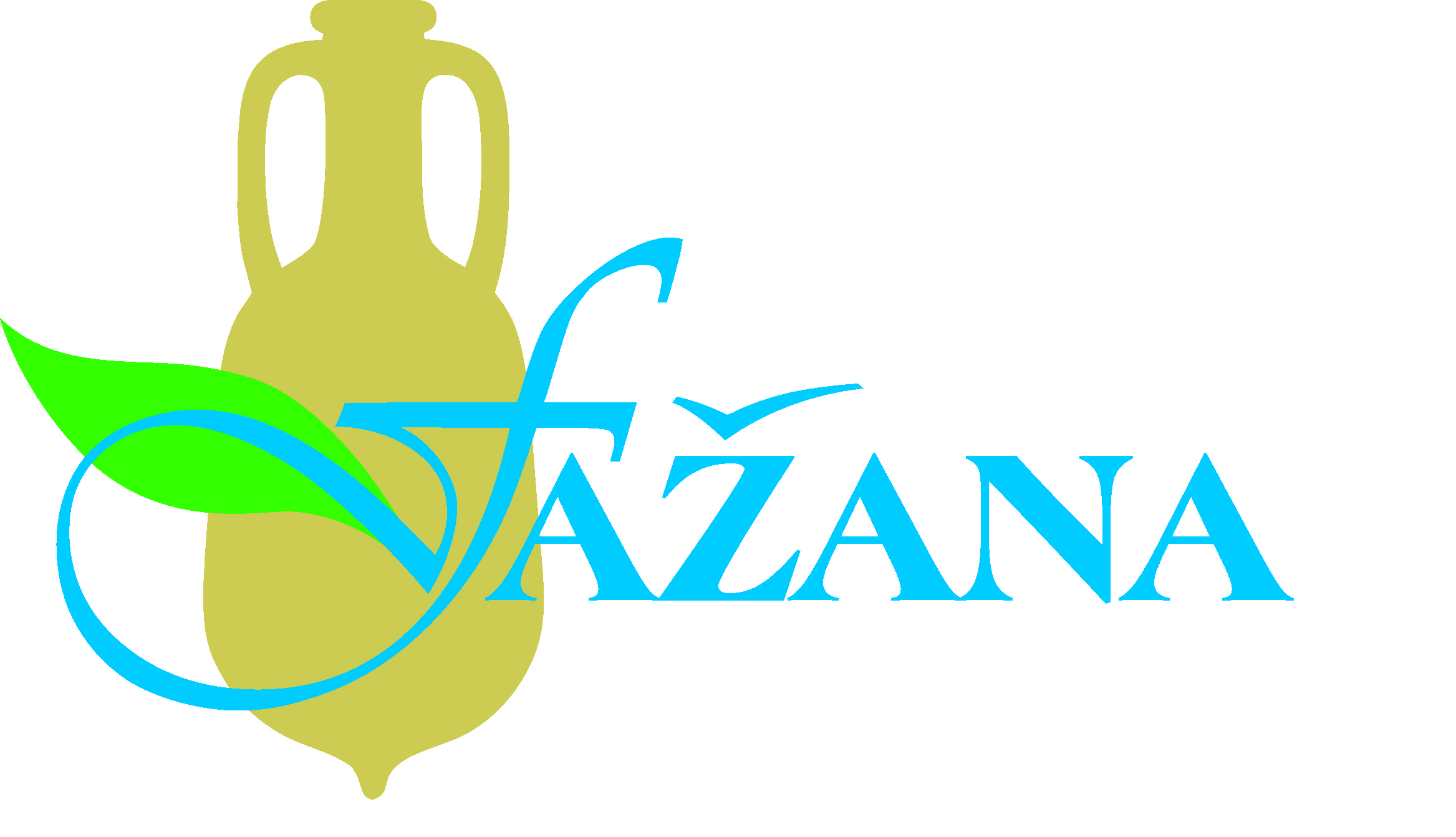 ENTE TURISTICO DEL COMUNE DI FASANA43.  Istarske divizije 8, 52212 Fažana, Hrvatska    tel.+385(0)52383727     fax. +385(0)52383728  e-mail: info@infofazana.hr        www.infofazana.hr OBRAZAC ZA PREDLAGANJE PROGRAMA I ZAHTJEV ZA NOVČANU POTPORU PROGRAMIMA KOJI ĆE SE ODRŽAVATI U 2021. GODINI NA PODRUČJU OPĆINE FAŽANA1. VAŽNE NAPOMENE: 1.  Uz Zahtjev je potrebno priložiti cjelokupnu dokumentaciju navedenu u Javnom pozivu i detaljan sadržaj programa.2. Kandidature s nepotpunom dokumentacijom i nepotpuno ispunjenim ZAHTJEVOM  neće se razmatrati.2. OBVEZE PREDLAGATELJA:	2. 1.  sklopiti Ugovor o suradnji s TZO Fažana	2. 2. dostaviti TZO Fažane pismeno izvješće o događanju s posebnim naglaskom na broj                     sudionika i posjetitelja 	2. 3. na vidljivom mjestu postaviti odgovarajuće znakovlje TZO Fažane 	2. 4. cjelokupnu dokumentaciju (za sve prethodno navedeno pod 2.1., 2.2., 2.3.) 	       dostaviti u TZO Fažana u roku od 8 dana od završetka događanja kao i ispuniti sve       druge  obveze koje će biti uvjetovane Ugovorom o suradnji od strane TZO Fažana.Ukoliko gore navedene obveze ne budu ispunjene kao i sve preuzete obveze iz Ugovora,  budući zahtjevi  neće biti razmatrani.Rok za podnošenje prijava je do 15.11.2020.  godine.1. Osnovni podaci o predlagatelju1. Osnovni podaci o predlagatelju1. Osnovni podaci o predlagatelju1. Osnovni podaci o predlagatelju1. Osnovni podaci o predlagateljuNaziv programa*Predlagatelj*Pravni status predlagatelja* OIB predlagatelja*Odgovorna osoba(ime, prezime i funkcija)*Adresa/sjedište predlagatelja *Telefon/telefaks predlagatelja*E-mail i Internet adresa predlagatelja*Osoba za kontakt za realizaciju (ime, prezime, funkcija, broj telefona)*Poslovna banka predlagatelja*IBAN žiro računa predlagatelja*2. Podatci o programu *Ukoliko predlagatelj  prijavljuje više programa, za svaki program mora  popuniti zaseban obrazac)2. Podatci o programu *Ukoliko predlagatelj  prijavljuje više programa, za svaki program mora  popuniti zaseban obrazac)2. Podatci o programu *Ukoliko predlagatelj  prijavljuje više programa, za svaki program mora  popuniti zaseban obrazac)2. Podatci o programu *Ukoliko predlagatelj  prijavljuje više programa, za svaki program mora  popuniti zaseban obrazac)2. Podatci o programu *Ukoliko predlagatelj  prijavljuje više programa, za svaki program mora  popuniti zaseban obrazac)Kratki opis programa*Dopuna postojećeg programaPrijedlog novog sadržajaDopuna postojećeg programaPrijedlog novog sadržajaKratki opis programa*SvrhaprogramaSvrhaprogramaKratki opis programa*Opis programa (aktivnosti, broj sudionika u izvođenju i dr.)Opis programa (aktivnosti, broj sudionika u izvođenju i dr.)Kratki opis programa*Vrijeme i mjesto (lokacija na području Općine Fažana) realizacije programaVrijeme i mjesto (lokacija na području Općine Fažana) realizacije programaKratki opis programa*Predviđene promidžbene aktivnostiPredviđene promidžbene aktivnostiUkupan iznos potrebnih sredstava za realizaciju programa u kn*Traženi  ukupan  iznos potpore od Turističke zajednice Općine Fažana u kn* (uključujući PDV, odnosno sve naknade po osnovu autorskog ili ugovora o djelu)3. Financijski plan /plan troškova programa*3. Financijski plan /plan troškova programa*3. Financijski plan /plan troškova programa*3. Financijski plan /plan troškova programa*3. Financijski plan /plan troškova programa*Vrsta i sadržaj troškaVrsta i sadržaj troškaIznos u knIznos u knUKUPNI TROŠKOVI REALIZACIJE PROGRAMA*UKUPNI TROŠKOVI REALIZACIJE PROGRAMA*4. Izvori financiranja programa - iznos u kn*4. Izvori financiranja programa - iznos u kn*4. Izvori financiranja programa - iznos u kn*4. Izvori financiranja programa - iznos u kn*Vlastita sredstva predlagatelja programa*Uložena sredstvaostalih subjekata         mimo TZO Fažana*        (navesti kojih i iznose)Uložena sredstvaostalih subjekata         mimo TZO Fažana*        (navesti kojih i iznose)Uložena sredstvaostalih subjekata         mimo TZO Fažana*        (navesti kojih i iznose)Uložena sredstvaostalih subjekata         mimo TZO Fažana*        (navesti kojih i iznose)Uložena sredstvaostalih subjekata         mimo TZO Fažana*        (navesti kojih i iznose)NAPOMENA: *obvezno popuniti sve rubrike označene zvjezdicomNAPOMENA: *obvezno popuniti sve rubrike označene zvjezdicomNAPOMENA: *obvezno popuniti sve rubrike označene zvjezdicomNAPOMENA: *obvezno popuniti sve rubrike označene zvjezdicomNAPOMENA: *obvezno popuniti sve rubrike označene zvjezdicomNAPOMENA: *obvezno popuniti sve rubrike označene zvjezdicomMjesto i datum*Pečat i potpis odgovorne osobe* Pečat i potpis odgovorne osobe* Pečat i potpis odgovorne osobe* 